НАУЧНО-ПРАКТИЧЕСКАЯ КОНФЕРЕНЦИЯ«РЕЛЕЙНАЯ ЗАЩИТА И АВТОМАТИЗАЦИЯ ЭНЕРГОСИСТЕМ»СПИСОК ДОКЛАДОВ (ВДНХ, 8-9 декабря 2020 года)№ п/пДокладчик (соавторы),должность, организацияНазвание доклада/сообщения(регламент: доклад - 10 минут/сообщение – 5 минут)8 декабря 2020, время проведения: 09:00 – 18.00Модераторы:Андрей Шеметов, начальник Управления развития РЗА и метрологии Департамента релейной защиты, метрологии и автоматизированных систем управления технологическими процессами ПАО «Россети»/ «Россети ФСК ЕЭС»Игорь Архипов, начальник Департамента цифровой трансформации ПАО «Россети»/ «Россети ФСК ЕЭС»Александр Козырев, заместитель начальника Службы релейной защиты и автоматики АО «СО ЕЭС»8 декабря 2020, время проведения: 09:00 – 18.00Модераторы:Андрей Шеметов, начальник Управления развития РЗА и метрологии Департамента релейной защиты, метрологии и автоматизированных систем управления технологическими процессами ПАО «Россети»/ «Россети ФСК ЕЭС»Игорь Архипов, начальник Департамента цифровой трансформации ПАО «Россети»/ «Россети ФСК ЕЭС»Александр Козырев, заместитель начальника Службы релейной защиты и автоматики АО «СО ЕЭС»8 декабря 2020, время проведения: 09:00 – 18.00Модераторы:Андрей Шеметов, начальник Управления развития РЗА и метрологии Департамента релейной защиты, метрологии и автоматизированных систем управления технологическими процессами ПАО «Россети»/ «Россети ФСК ЕЭС»Игорь Архипов, начальник Департамента цифровой трансформации ПАО «Россети»/ «Россети ФСК ЕЭС»Александр Козырев, заместитель начальника Службы релейной защиты и автоматики АО «СО ЕЭС»1.Андрей Майоров, Первый заместитель Генерального директора –главный инженер ПАО «Россети»/ «Россети ФСК ЕЭС»Обращение к участникам конференции 2.Александр Салёнов, начальник Департамента релейной защиты, метрологии и автоматизированных систем управления технологическими процессами ПАО «Россети»/ «Россети ФСК ЕЭС»Вступительное слово3.Александр Козырев, заместитель начальника Службы релейной защиты и автоматики АО «СО ЕЭС» Александр Салёнов, начальник Департамента релейной защиты, метрологии и автоматизированных систем управления технологическими процессами ПАО «Россети»/ «Россети ФСК ЕЭС»Опыт организации взаимодействия АО «СО ЕЭС» и ПАО «ФСК ЕЭС» по вопросам анализа, разработки и апробации новых (ранее не применявшихся в ЕЭС России) технических решений по инновационным подстанциям с внедрением устройств релейной защиты и автоматики, использующих для обмена информацией стандарты МЭК 61850-8.1 (GOOSE-сообщения) и МЭК 61850-9.2 (SV-потоки) на примере ПС 500 кВ Южная и ПС 500 кВ Тобол»4.Андрей Шеметов, начальник Управления развития РЗА и метрологии Департамента релейной защиты, метрологии и автоматизированных систем управления технологическими процессами ПАО «Россети»/ «Россети ФСК ЕЭС»Доклады по теме сессии 1 «Основные вопросы развития РЗА и АСУ ТП», обсуждение5.Михаил Селезнев, главный эксперт Управления развития РЗА и метрологии Департамента релейной защиты, метрологии и автоматизированных систем управления технологическими процессами ПАО «Россети»/ «Россети ФСК ЕЭС»6.Владимир Игнатьев, директор ООО ПЦ «ЭКРА» Доклады по теме сессии 2 «Актуальные проблемы РЗА», обсуждение7.Михаил Линт, заместитель исполнительного директора по развитию продукции и инновациям ООО «Релематика»8.Вячеслав Тышик, начальник Службы релейной защиты и автоматики и автоматизированных систем технологического управления филиала ПАО «ФСК ЕЭС» Московского ПМЭС-Перерыв 30 минут (11-00 – 11-30)9.Марианна Краснова, заместитель генерального директора - директор по проектированию ООО "ТАУсистемы"Доклады по теме сессии 3 «АСУ ТП развитие и новый функционал», обсуждение10.Татьяна Горелик, директор по развитию ООО «Энергопромавтоматизация»11.Михаил Селезнев, главный эксперт Управления развития РЗА и метрологии Департамента релейной защиты, метрологии и автоматизированных систем управления технологическими процессами ПАО «Россети»/ «Россети ФСК ЕЭС»-Перерыв 30 минут (13-00 – 13-30)12.Владимир Нагай, начальник отдела РЗ и ПА филиала ООО «Энего-Юг» «Южэнергосетьпроект»Доклады по теме сессии 4 «Границы типизации – грань разумного», обсуждение13.Николай Дони, директор по науке ООО НПП «ЭКРА»14.Вадим Ефремов, начальник Службы релейной защиты и автоматики и автоматизированных систем управления технологическими процессами филиала ПАО «ФСК ЕЭС» МЭС Урала-Перерыв 30 минут (15-00 – 15-30)15.Алексей Семенов, технический директор ООО «Меридиан Энерго»Доклады по теме сессии 5 «Развитие комплексов РЗА и АСУ ТП – целевая модель», обсуждение16.Леонид Орлов, заместитель генерального директора - технический директор ООО «ИНБРЭС»17.Андрей Шеметов, начальник Управления развития РЗА и метрологии Департамента релейной защиты, метрологии и автоматизированных систем управления технологическими процессами ПАО «Россети»/ «Россети ФСК ЕЭС»9 декабря 2020, время проведения: 09:00 – 15.00Сессия 6 «Научно - исследовательская и опытно-конструкторская деятельность. От анализа работы РЗА и АСУ ТП до внедрения новых устройств» Модераторы:	Сергей Вергазов, заместитель начальника Департамента релейной защиты, метрологии и автоматизированных систем управления технологическими процессами - начальник Управления эксплуатации РЗА ПАО «Россети»/ «Россети ФСК ЕЭС» Дмитрий Капустин, начальник Департамента технической политики ПАО «Россети»/ «Россети ФСК ЕЭС» Виктор Воробьёв, начальник Службы релейной защиты и автоматики АО «СО ЕЭС» 9 декабря 2020, время проведения: 09:00 – 15.00Сессия 6 «Научно - исследовательская и опытно-конструкторская деятельность. От анализа работы РЗА и АСУ ТП до внедрения новых устройств» Модераторы:	Сергей Вергазов, заместитель начальника Департамента релейной защиты, метрологии и автоматизированных систем управления технологическими процессами - начальник Управления эксплуатации РЗА ПАО «Россети»/ «Россети ФСК ЕЭС» Дмитрий Капустин, начальник Департамента технической политики ПАО «Россети»/ «Россети ФСК ЕЭС» Виктор Воробьёв, начальник Службы релейной защиты и автоматики АО «СО ЕЭС» 9 декабря 2020, время проведения: 09:00 – 15.00Сессия 6 «Научно - исследовательская и опытно-конструкторская деятельность. От анализа работы РЗА и АСУ ТП до внедрения новых устройств» Модераторы:	Сергей Вергазов, заместитель начальника Департамента релейной защиты, метрологии и автоматизированных систем управления технологическими процессами - начальник Управления эксплуатации РЗА ПАО «Россети»/ «Россети ФСК ЕЭС» Дмитрий Капустин, начальник Департамента технической политики ПАО «Россети»/ «Россети ФСК ЕЭС» Виктор Воробьёв, начальник Службы релейной защиты и автоматики АО «СО ЕЭС» 1. Дмитрий Капустин, начальник Департамента технической политики ПАО «Россети»/ «Россети ФСК ЕЭС»Вступительное слово2.Александр Салёнов, начальник Департамента релейной защиты, метрологии и автоматизированных систем управления технологическими процессами ПАО «Россети»/ «Россети ФСК ЕЭС»Сергей Вергазов, заместитель начальника Департамента релейной защиты, метрологии и автоматизированных систем управления технологическими процессами - начальник Управления эксплуатации РЗА ПАО «Россети»/ «Россети ФСК ЕЭС»Валерий Кириленков, главный эксперт Управления развития РЗА и метрологии Департамента релейной защиты, метрологии и автоматизированных систем управления технологическими процессами ПАО «Россети»/ «Россети ФСК ЕЭС»Организация эксплуатации устройств РЗА в ДЗО ПАО «Россети»: Основные факторы, влияющие на надёжность устройств и комплексов РЗА3.Дмитрий Ясько, заместитель начальника Службы релейной защиты и автоматики АО «СО ЕЭС»Татьяна Просвирякова, ведущий эксперт отдела расчетов параметров настройки устройств РЗА и аварийных режимов Службы релейной защиты и автоматики Филиала АО «СО ЕЭС» ОДУ УралаИлья Рывлин, начальник отдела расчетов параметров настройки устройств релейной защиты и сетевой автоматики, учета и анализа функционирования устройств РЗА Службы релейной защиты и автоматики АО «СО ЕЭС»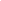 Разработка методик расчета и выбора параметров настройки устройств РЗА в сети 110 кВ и выше.4.Виктор Воробьёв, начальник Службы релейной защиты и автоматики АО «СО ЕЭС» Вадим Москаленко, начальник отдела эксплуатации противоаварийной автоматики Службы релейной защиты и автоматики АО «СО ЕЭС»Антон Расщепляев, главный специалист отдела эксплуатации противоаварийной автоматики Службы релейной защиты и автоматики АО «СО ЕЭС»Обеспечение правильной работы устройств релейной защиты при коротких замыканиях, в том числе при возникновении апериодической составляющей тока.5.Дмитрий Добрыдень, главный эксперт Управления эксплуатации РЗА Департамента релейной защиты, метрологии и автоматизированных систем управления технологическими процессами ПАО «Россети»/ «Россети ФСК ЕЭС»Дмитрий Ясько, заместитель начальника Службы релейной защиты и автоматики АО «СО ЕЭС»Андрей Рыбаков, начальник отдела алгоритмического обеспечения АО «РТСофт»Автоматизированная система мониторинга и анализа работы устройств РЗА: опыт внедрения и перспективы использования6.Николай Клюшкин, главный эксперт Управления эксплуатации РЗА Департамента релейной защиты, метрологии и автоматизированных систем управления технологическими процессами ПАО «Россети»/ «Россети ФСК ЕЭС»Результаты НИОКР «Волновое ОМП». Опыт работы волновых устройств ОМП в ЕНЭС7.Сергей Старостин, руководителя обособленного подразделения ООО «Юнител инжиниринг»Типизация: выполненные и текущие работы 8.Михаил Кисляков, заместитель руководителя обособленного подразделения ООО «Юнител инжиниринг»4 Архитектура – будущее энергетики -	Перерыв 30 минут (10-30 – 11-00)9.Алексей Аношин, генеральный директор ООО «Теквел»Корпоративный профиль МЭК 61850: сегодня и завтра10.Олег Кириенко, технический директор ООО «НТЦ Энергопромавтоматизация»ПТК Эксплуатация – цифровизация энергетики 11.Сергей Воронов, заместитель начальника отдела развития технологий «Цифровая подстанция» АО «НТЦ ФСК ЕЭС»Проверка комплексов РЗА – новый взгляд на старое 12.Степан Воробьев, главный специалист АО «СиСофт»ЭК РЗА – с чего начинается ЦПС 13.Дмитрий Шоглев, руководитель проекта Отдела разработки подстанционного оборудования ООО НПП «ЭКРА»Функционал САПР, необходимый для автоматизации разработки вторичного электротехнического оборудования ЦПС14.Артём Егоров, инженер технического маркетинга научно-исследовательского центра АО «ЧЭАЗ»Разработка ПТК по непрерывной диагностике выходных электромеханических реле устройств РЗА 15.Владимир Высоцкий, ведущий инженер-программист ООО «Уралэнергосервис»Опыт внедрения современных УПАСК на ЦПС различных архитектур, на основе МЭК61850Перерыв 30 минут (12-30 – 13-00)16.Александр Булычев, технический директор ООО «НПП Бреслер»Владимир Козлов, главный конструктор ООО «НПП Бреслер»Игорь Соловьев, начальник отдела ООО «НПП Бреслер»Повышение пожарной и электрической безопасности электрических сетей класса 6-35 кВ за счет компенсации полных токов при однофазных замыканиях на землю 17.Олег Саевич, советник Генерального директора ООО НПП «ЭКРА»Потенциальные проблемы ЭМС в условиях типизации шкафов РЗА18.Андрей Буров, начальник Службы релейной защиты и автоматики ПАО «Россети Тюмень» Сергей Иванов, технический директор ООО «Релематика» Комплекс централизованной защиты подстанций 35, 110, 220 кВ 19.Коллэ Роман, начальник ОЭА научно-исследовательского центра АО «ЧЭАЗ»Реализация на ПС Радищево 220 кВ ЦПС с повышенной кибербезопасностью, помехоустойчивостью и живучестью 20.Александр Шалимов, начальник отдела релейной защиты и автоматики: ООО «НПП «Динамика»Решения для автоматизации испытаний устройств РЗА с поддержкой протоколов стандарта МЭК6185021.Евгений Ерохин, заместитель руководителя Центра моделирования электроэнергетических систем ОАО «ВНИИР»Сергей Балашов, заместитель руководителя Департамента перспективного развития по цифровому развитию ОАО «ВНИИР» Александр Шапеев, руководитель департамента перспективного развития ОАО «ВНИИР» Результаты выполнения НИОКР по теме селективного АПВ КВЛ высокого и сверхвысокого напряжения22.Андрей Буров, начальник Службы релейной защиты и автоматики ПАО «Россети Тюмень» Алексей Рекеев, руководитель сектора разработок ООО «Релематика»ГИС ОМП 6-35кВ» 